Městksý úřad DomažliceNáměstí Míru 1, 344 20 DomažliceCenová nabídka naIII/19363 Domažlice – Benešova ul. – rekonstrukceCena v KčPopisměs.za jednotkucelkemVypracování "Oznámení o zahájení stavebncíh prací", zpracováníPlánu BOZP, kontroly stavby a zařízení staveniště, kontroladodržováíní BOZP, průběžné zpracování agendy a výkazů, účastna KD.1.86 528,052 224,0Celkem52 224,0 KčCeny jsou kalkulovány bez DPH 21%Tato nabídka platí do: 29.05.2024V Plzni dne9.02.2024za SEASPOL Group s.r.o.2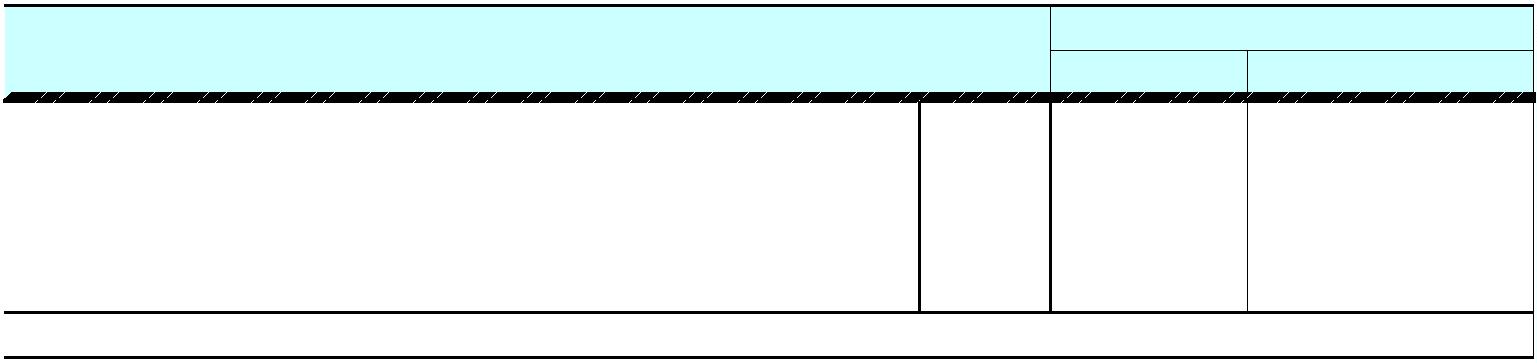 